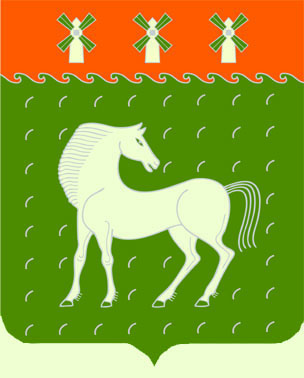 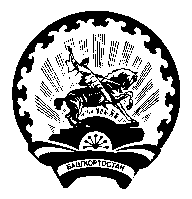   Башкортостан РеспубликаһыДəүлəкəн   районымуниципаль районының Ивановка ауыл Советыауыл билəмəһехакимиəте453411, Дəүлəкəн районы, Ивановка а,                             Гаршин ур., 79Администрациясельского поселения Ивановский сельсоветмуниципального районаДавлекановский районРеспублики Башкортостан                       453411, Давлекановский район, с.Ивановка                                  ул. Гаршина,79    [АРАР   	     	   	            № 58                     ПОСТАНОВЛЕНИЕ    «27» декабрь 2019 й.	                                                    «27» декабря 2019 г.О внесении изменений и дополнений в Постановление администрации сельского поселения Ивановский сельсовет  муниципального района Давлекановский район Республики Башкортостан  от 19 декабря 2019 года  № 54 «Об утверждении Перечня главных администраторов доходов бюджета сельского поселения Ивановский  сельсовет муниципального района  Давлекановский район Республики Башкортостан, а также состава закрепляемых за ними кодов классификации доходов бюджета сельского  поселения Ивановский сельсовет муниципального района Давлекановский район Республики Башкортостан»В соответствии со статьей 20 Бюджетного кодекса Российской Федерации и Приказом Министерства финансов  Российской Федерации  от 6 июня 2019 года № 85н «О порядке формирования и  применения кодов бюджетной классификации Российской Федерации, их структуре и принципов назначения»,  п о с т а н о в л я ю: 1. В приложении к Постановлению администрации сельского поселения Ивановский сельсовет  муниципального района Давлекановский район Республики Башкортостан от 19 декабря 2019 года № 54   «Об утверждении Перечня главных администраторов доходов бюджета сельского поселения Ивановский  сельсовет  муниципального района  Давлекановский район Республики Башкортостан, а также состава закрепляемых за ними кодов классификации доходов бюджета сельского поселения Ивановский сельсовет  муниципального района  Давлекановский район Республики Башкортостан, дополнить коды бюджетной классификации:2. Обеспечить доведение изменений в Перечень главных администраторов доходов бюджета сельского поселения Ивановский сельсовет  муниципального района  Давлекановский район Республики Башкортостан, а также состава закрепляемых за ними кодов классификации доходов бюджета сельского поселения Ивановский сельсовет  муниципального района  Давлекановский район Республики Башкортостан, до Управления Федерального казначейства по Республике Башкортостан в течение трех календарных дней с даты их принятия.	3. Контроль за исполнением настоящего постановления оставляю за собой.4. Настоящее постановление вступает в силу с 1 января 2020 года.Глава сельского поселенияИвановский сельсоветмуниципального районаДавлекановский районРеспублики Башкортостан                                                    В.И.Никульшин			 7911 16 10123 01 0001 140Доходы от денежных взысканий (штрафов), поступающие в счет погашения задолженности, образовавшейся до 1 января 2020 года, подлежащие зачислению в бюджет муниципального образования по нормативам, действовавшим в 2019 году (за исключением доходов, направляемых на формирование муниципального дорожного фонда) 7911 16 10123 01 0002 140Доходы от денежных взысканий (штрафов), поступающие в счет погашения задолженности, образовавшейся до 1 января 2020 года, подлежащие зачислению в бюджет муниципального образования по нормативам, действовавшим в 2019 году (доходы, направляемые на формирование муниципального дорожного фонда) 